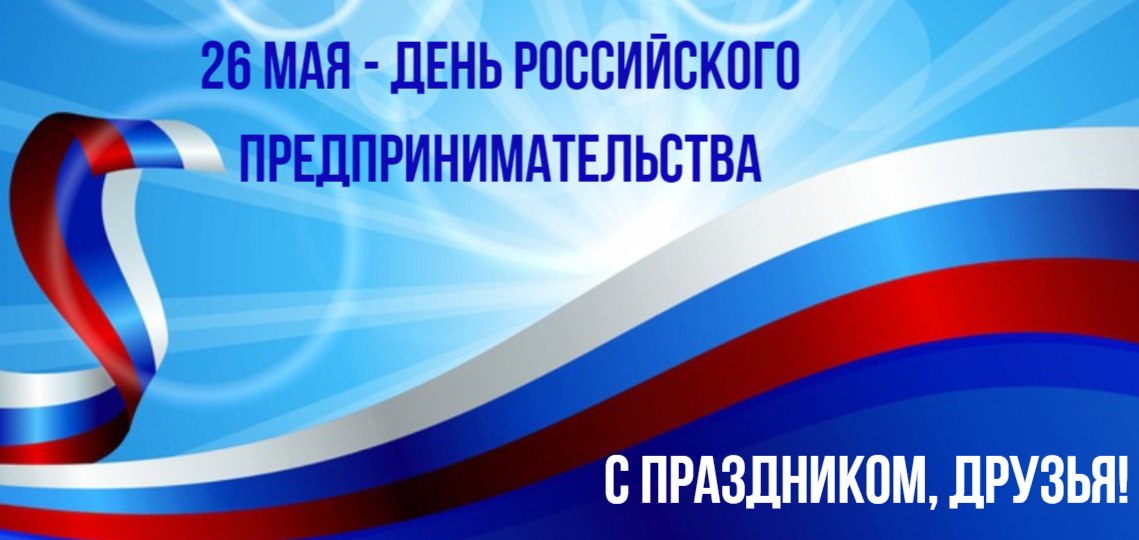 26 мая – День российского предпринимательстваУважаемые предприниматели Грайворонского городского округа!Управление экономического развития администрации городского округа от всей души поздравляет вас с профессиональным праздником –                                 Днем российского предпринимательства!Это праздник самостоятельных, ответственных, созидающих людей, тех, кто не боится рисковать, решая важнейшие задачи. Современную экономику уже невозможно представить без предприятий малого и среднего бизнеса.Создание благоприятных условий для дальнейшего развития предпринимательства является одним из приоритетов в работе органов власти на федеральном, областном и муниципальном уровнях.  Работая сегодня на благо жителей нашего округа, вы создаете завтрашний день экономики, ведете обширную благотворительную деятельность, продолжая лучшие традиции российского предпринимательства.В день вашего профессионального праздника разрешите поблагодарить вас за энергию, эффективность, инициативность, которые позволяют добиваться успеха даже в самые сложные времена.Примите искренние пожелания дальнейшего процветания и стабильности, а также сил на новые свершения, здоровья и гармонии в семье.